РЕШЕНИЕРассмотрев проект решения о внесении изменений в Решение Городской Думы Петропавловск-Камчатского городского округа от 27.06.2012 № 509-нд 
«О порядке материально-технического и организационного обеспечения деятельности органов местного самоуправления Петропавловск-Камчатского городского округа», внесенный Главой Петропавловск-Камчатского городского округа Брызгиным К.В., в соответствии со статьей 28 Устава Петропавловск-Камчатского городского округа Городская Дума Петропавловск-Камчатского городского округаРЕШИЛА:1. Принять Решение о внесении изменений в Решение Городской Думы Петропавловск-Камчатского городского округа от 27.06.2012 № 509-нд 
«О порядке материально-технического и организационного обеспечения деятельности органов местного самоуправления Петропавловск-Камчатского городского округа».2. Направить принятое Решение Главе Петропавловск-Камчатского городского округа для подписания и обнародования.РЕШЕНИЕот 20.05.2020 № 256-ндО внесении изменений в Решение Городской Думы Петропавловск-Камчатского городского округа от 27.06.2012 № 509-нд «О порядке материально-технического и организационного обеспечения деятельности органов местного самоуправления Петропавловск-Камчатского городского округа»Принято Городской Думой Петропавловск-Камчатского городского округа(решение от 20.05.2020 № 665-р)1. В статье 3:1) пункт 1 части 1 дополнить словами «, аренду зданий, строений, сооружений»;2) пункт 9 части 2 изложить в следующей редакции:«9) иные мероприятия и расходы, направленные на обеспечение функционирования органов местного самоуправления городского округа, определенные правовыми актами органов местного самоуправления;».2. В статье 4:1) в абзаце первом слова «, должностное лицо местного самоуправления» исключить;2) пункт 2 изложить в следующей редакции:«2) составление бюджетной сметы казенного учреждения, являющегося органом местного самоуправления, и представление ее на утверждение руководителю органа местного самоуправления;»;3) пункт 3 изложить в следующей редакции:«3) обеспечение исполнения бюджетной сметы казенного учреждения, являющегося органом местного самоуправления.».3. Часть 2 статьи 6 исключить. 4. Настоящее Решение вступает в силу после дня его официального опубликования.ГлаваПетропавловск-Камчатского городского округа							             К.В. Брызгин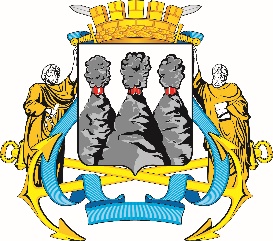 ГОРОДСКАЯ ДУМАПЕТРОПАВЛОВСК-КАМЧАТСКОГО ГОРОДСКОГО ОКРУГАот 20.05.2020 № 665-р29-я (внеочередная) сессияг.Петропавловск-КамчатскийО принятии решения о внесении изменений в Решение Городской Думы Петропавловск-Камчатского городского округа от 27.06.2012 № 509-нд                      «О порядке материально-технического и организационного обеспечения деятельности органов местного самоуправления Петропавловск-Камчатского городского округа» Председатель Городской Думы Петропавловск-Камчатского городского округа Г.В. Монахова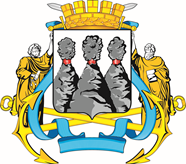 ГОРОДСКАЯ ДУМАПЕТРОПАВЛОВСК-КАМЧАТСКОГО ГОРОДСКОГО ОКРУГА